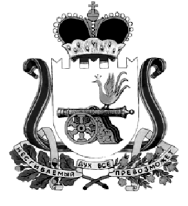 ОТДЕЛ ОБРАЗОВАНИЯ АДМИНИСТРАЦИИ МУНИЦИПАЛЬНОГО ОБРАЗОВАНИЯ «КАРДЫМОВСКИЙ  РАЙОН» СМОЛЕНСКОЙ ОБЛАСТИП Р И К А З01.04.2016                                № 045О проведении в 2016 году Национального исследования качества образования по истории и обществознанию в 6 и 8 классахВ соответствии с письмом Федеральной службы по надзору в сфере образования и науки от 01.03.2016 № 02-77 «О проведении в 2016 году Национального исследования качества образования (НИКО) по истории и обществознанию в 6 и 8 классах» и на основании приказа Департамента Смоленской области по образованию, науке и делам молодежи от 24.03.2016 № 228 «О проведении в 2016 году Национального исследования качества образования по истории и обществознанию в 6 и 8 классах»п р и к а з ы в а ю:1. Провести Национальное исследование качества образования по истории и обществознанию (далее – НИКО) в МБОУ «Тирянская ОШ» 12 апреля 2016 года - в 6 классе, 14 апреля 2016 года  - в 8 классе.2. Директору МБОУ «Тирянская ОШ» И.С. Радышевской обеспечить организацию и проведение НИКО в установленные сроки.3. Ответственным организатором в МБОУ «Тирянская ОШ» назначить заместителя директора по учебной работе Ж.В. Петухову.3. Контроль исполнения данного приказа  оставляю за собой.Начальник Отдела образования	                             В.В. Азаренкова